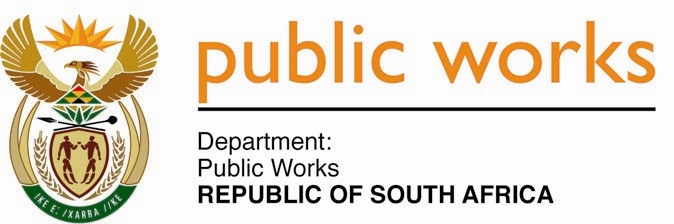 MINISTRY PUBLIC WORKSREPUBLIC OF SOUTH AFRICA Department of Public Works l Central Government Offices l 256 Madiba Street l Pretoria l Contact: +27 (0)12 406 2034 l +27 (0)12 406 1224Private Bag X9155 l CAPE TOWN, 8001 l RSA 4th Floor Parliament Building l 120 Plain Street l CAPE TOWN l Tel: +27 21 468 6900 Fax: +27 21 462 4592 www.publicworks.gov.za NATIONAL ASSEMBLYWRITTEN REPLYQUESTION NUMBER:					        		812 [NW931E]INTERNAL QUESTION PAPER NO.:					No. 09 of 2016DATE OF PUBLICATION:					        		18 MARCH 2016DATE OF REPLY:								11 APRIL 2016Ms D Kohler-Barnard (DA) asked the Minister of Public Works:Why was the investigation into alleged criminal activities in the Independent Development Trust conducted by the Auditor-General of South Africa rather than the SA Police Service?												NW931E _______________________________________________________________________________REPLY: The Minister of Public WorksThe investigation into alleged irregularities at the Independent Development Trust (IDT) was not conducted by the Auditor-General of South Africa. The IDT Board of Trustees appointed Gobodo Forensic and Investigative Accounting (PTY) Ltd. (GFIA) to conduct a preliminary investigation into the allegations of irregularities in the procurement of goods and services. A preliminary report, which was presented to the IDT Board of Trustees, revealed serious irregularities in the supply chain management processes within the IDT and further recommended that certain significant findings required further investigation.The Board then took a proactive step and referred such an investigation to the Specialised Audit Services Unit (SAS) within the Office of the Accountant-General at the National Treasury. This Unit conducts all its investigations in collaboration with all the law enforcement agencies of Government, including the South African Police Service under the auspices of Anti-Corruption Task Team.